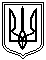 Миколаївська міська радаМиколаївського районуМиколаївської областіVIII скликанняПостійна комісія міської ради зпитань прав людини, дітей, сім'ї, законності, гласності, антикорупційної політики,місцевого самоврядування, депутатської діяльності та етикиПРОТОКОЛ № 17від 13.10.2021Засідання постійної комісії міської ради з питань прав людини, дітей, сім'ї, законності, гласності, антикорупційної політики,місцевого самоврядування, депутатської діяльності та етикиПрисутні депутати Миколаївської міської ради VIIІ скликання:Голова постійної комісії: О. В. КісельоваСекретар постійної комісії: Т. М. Домбровська Члени постійної комісії: А. О. Ільюк, В. С. Транська Відсутні члени постійної комісії: Л. А. Дробот, Є. В. Павлович Запрошені та присутні: Бєлан В. М. – директор департаменту з надання адміністративних послуг Миколаївської міської ради;Василенко С. М. – директор департаменту праці та соціального захисту населення Миколаївської міської ради;Цимбал А. А. – директор департаменту архітектури та містобудування Миколаївської міської ради;Бочарова І. В. – директор юридичного департаменту Миколаївської міської ради;Савчук О. С. – заступник начальника управління державного                 архітектурно-будівельного контролю Миколаївської міської ради;Оніщенко О. І. – начальник відділу з організації оборонної і мобілізаційної роботи та взаємодії з правоохоронними органами Миколаївської міської ради;Заявники;Представники ЗМІ та інші особи.ПОРЯДОК ДЕННИЙСлухали 1. Пропозиції до порядку денного засідання постійної комісії міської ради з питань прав людини, дітей, сім’ї, законності, гласності, антикорупційної політики, місцевого самоврядування, депутатської діяльності та етики.В обговоренні брали участь:О. Кісельова, яка запропонувала включити до порядку денного засідання постійної комісії наступні питання:Проєкт рішення міської ради  «Про Звернення депутатів Миколаївської міської ради VIІI скликання до Кабінету Міністрів України щодо забезпечення права дітей з особливими освітніми потребами на                психолого-педагогічні та корекційно-розвиткові послуги в                       інклюзивно-ресурсних центрах» (файл s-gs-067).Висновок постійної комісії:Включити до порядку денного засідання постійної комісії проєкт рішення міської ради  «Про Звернення депутатів Миколаївської міської ради VIІI скликання до Кабінету Міністрів України щодо забезпечення права дітей з особливими освітніми потребами на психолого-педагогічні та                корекційно-розвиткові послуги в інклюзивно-ресурсних центрах»           (файл s-gs-067).Голосували: «за» – 4, «проти» – 0, «утримались» – 0.Проєкт рішення міської ради «Про Звернення депутатів Миколаївської міської ради VIІI скликання до Президента України, Верховної Ради України та Кабінету Міністрів України щодо результатів розслідування Pandora Papers, оприлюдненого Міжнародним консорціумом                               журналістів-розслідувачів» (файл s-gs-066).Висновок постійної комісії:Включити до порядку денного засідання постійної комісії проєкт рішення міської ради  «Про Звернення депутатів Миколаївської міської ради VIІI скликання до Президента України, Верховної Ради України та Кабінету Міністрів України щодо результатів розслідування Pandora Papers, оприлюдненого Міжнародним консорціумом журналістів-розслідувачів» (файл s-gs-066).Голосували: «за» – 4, «проти» – 0, «утримались» – 0.Слухали 2. Розгляд та обговорення питань порядку денного засідання постійної комісії міської ради з питань прав людини, дітей, сім'ї, законності, гласності, антикорупційної політики, місцевого самоврядування, депутатської діяльності та етики.РОЗДІЛ 1. Організаційні питання діяльностіМиколаївської міської ради1.1. Проєкт рішення міської ради «Про відсторонення від посад заступника міського голови – директора департаменту житлово-комунального господарства Миколаївської міської ради Коренєва С. М. та першого заступника директора департаменту житлово-комунального господарства Миколаївської міської ради Брижатого О. В.» (файл s-gs-054) (лист управління апарату Миколаївської міської ради від 06.08.2021 №546 за вх.№3427 від 06.08.2021).Висновок постійної комісії:Погодити та рекомендувати міському голові винести на розгляд сесії Миколаївської міської ради проєкт рішення міської ради «Про відсторонення від посад заступника міського голови – директора департаменту                   житлово-комунального господарства Миколаївської міської ради Коренєва С. М. та першого заступника директора департаменту житлово-комунального господарства Миколаївської міської ради Брижатого О. В.» (файл s-gs-054).Голосували: «за» – 3, «проти» – 0, «утримались» – 1 (О. Кісельова).За результатами голосування рішення не прийнято.1.2. Проєкт рішення міської ради «Про внесення змін до рішення міської ради від 03.09.2009 № 36/27 «Про затвердження реєстру топонімів міста Миколаєва» (зі змінами та доповненнями)» (файл s-ax-001) (лист управління апарату за вх. № 3951 від 21.09.2021, за вих. № 660 від 21.09.2021).В обговоренні питання брали участь:А. Цимбал, який зазначив, що після прийняття Закону України «Про засудження комуністичного та націонал-соціалістичного (нацистського) тоталітарних режимів в Україні та заборону пропаганди їхньої символіки» у місті Миколаєві було здійснено перейменовання багатьох вулиць, проте не було внесено відповідні відомості у реєстр топонімів. Наголосив, що проблема також полягає у тому, що насьогодні є вулиці, яких фактично не існує, але свого часу людям був виданий документ про реєстрацію місця проживання за відповідними адресами, саме тому є потреба узгодити всі наявні відомості. Зауважив, що стосовно кожного перейменування вулиці збиралася відповідна комісія та приймалося рішення, але все це не зведено в єдиний реєстр.Висновок постійної комісії:Погодити та рекомендувати міському голові винести на розгляд сесії Миколаївської міської ради проєкт рішення міської ради «Про внесення змін до рішення міської ради від 03.09.2009 № 36/27 «Про затвердження реєстру топонімів міста Миколаєва» (зі змінами та доповненнями)» (файл s-ax-001).Голосували: «за» – 4, «проти» – 0, «утримались» – 0.1.3. Проєкт рішення міської ради «Про внесення зміни до рішення Миколаївської міської ради від 21.04.2011 № 5/15 «Про затвердження Положення про порядок розгляду питань, пов’язаних із самочинним будівництвом та поверненням самовільно зайнятих земельних ділянок» (файл s-arc-003) (лист управління апарату за вх. № 4172 від 04.10.2021, за вих. № 41443/02.01-01/21-2 від 04.10.2021).Висновки постійної комісії:Запропонована редакція проєкту рішення міської ради «Про внесення зміни до рішення Миколаївської міської ради від 21.04.2011 № 5/15 «Про затвердження Положення про порядок розгляду питань, пов’язаних із самочинним будівництвом та поверненням самовільно зайнятих земельних ділянок» (файл s-arc-003) не погоджується постійною комісією як така, що за  результатами  ознайомлення (первинного моніторингу) містить в собі корупціогенні фактори.Рекомендувати міському голові не виносити на розгляд сесії Миколаївської міської ради вказаний проєкт рішення міської ради до моменту отримання антикорупційної експертизи зазначеного проєкту рішення міської ради.3. Заступнику міського голови Ю. Г. Андрієнку здійснити контроль за  процедурою погодження данного проєкту рішення, провести консультації (шляхом проведення робочої зустрічі із профільним департаментом) за участі:  - департаменту архітектури та містобування (розробника проєкту рішення міської ради);  - управління земельних ресурсів Миколаївської міської ради;-  юридичного департаменту Миколаївської міської ради;- представників депутатського корпусу (постійної комісії міської ради з питань екології, природокористування, просторового розвитку, містобудування, архітектури і будівництва, регулювання земельних відносин та постійної комісії міської ради з питань прав людини, дітей, сім'ї, законності, гласності, антикорупційної політики, місцевого самоврядування, депутатської діяльності та етики. Повідомити запрошених про дату проведення. 4. Департаменту архітектури та містобудування Миколаївської міської ради надати постійній комісії всі зауваження, пропозиції, заперечення, висновки  суб’єктів, на адресу яких надався даний проєкт рішення міської ради у термін до 03.11.21. Голосували: «за» – 4, «проти» – 0, «утримались» – 0.1.4. Проєкт рішення міської ради «Про внесення змін до рішення виконавчого комітету Миколаївської міської ради від 31.08.2020 № 757 (зі змінами)» (файл s-gs-064) (лист управління апарату за вх. № 4233 від 06.10.2021, за вих. 700 від 06.10.2021).Розгляд питання було перенесено.1.5. Проєкт рішення міської ради «Про внесення зміни та доповнень до рішення Миколаївської міської ради від 23.02.2017 № 16/32 «Про затвердження Положень про виконавчі органи Миколаївської міської ради (зі змінами та доповненнями)» (файл s-sz-004) (лист управління апарату за вх. № 4227 від 05.10.2021, за вих. № 696 від 05.10.2021).В обговоренні питання брали участь:С. Василенко, який зазначив, що відповідно до Положень про виконавчі органи Миколаївської міської ради, а саме про департамент праці та соціального захисту населення Миколаївської міської ради, уточнення востаннє було здійснено у 2018 році, зокрема, це стосувалося змін у актах законодавства та у структурі вказаного департаменту;О. Кісельова, яка звернулася із запитанням, чи призведуть вказані зміни до коригування штатної чисельності департаменту праці та соціального захисту населення Миколаївської міської ради; С. Василенко, який відповів, що вказаний проєкт рішення спрямований лише на приведення Положення у відповідність до чинного законодавства України.Висновок постійної комісії:Погодити та рекомендувати міському голові винести на розгляд сесії Миколаївської міської ради проєкт рішення міської ради «Про внесення зміни та доповнень до рішення Миколаївської міської ради від 23.02.2017 № 16/32 «Про затвердження Положень про виконавчі органи Миколаївської міської ради (зі змінами та доповненнями)» (файл s-sz-004). Голосували: «за» – 4, «проти» – 0, «утримались» – 0.1.6. Звернення депутатки Миколаївської міської ради VIII скликання Є. Тріщанович за вх. № 3966 від 22.09.2021 (за вих. № 29/09/21 від 20.09.2021) щодо притягнення тимчасово виконуючого обов’язки голови адміністрації Корабельного району Миколаївської міської ради О.  Гвозденка до дисциплінарної відповідальності у зв’язку із наданням на звернення депутатки інформації, що не відповідала зазначеному зверненню.Питання було знято з розгляду.1.7. Проєкт рішення міської ради «Про Звернення депутатів Миколаївської міської ради VIІI скликання до Президента України, Верховної Ради України та Кабінету Міністрів України щодо результатів розслідування Pandora Papers, оприлюдненого Міжнародним консорціумом                               журналістів-розслідувачів» (файл s-gs-066) (внесено до порядку денного «з голосу»).Висновок постійної комісії:Погодити та рекомендувати міському голові винести на розгляд сесії Миколаївської міської ради проєкт рішення міської ради «Про Звернення депутатів Миколаївської міської ради VIІI скликання до Президента України, Верховної Ради України та Кабінету Міністрів України щодо результатів розслідування Pandora Papers, оприлюдненого Міжнародним консорціумом                               журналістів-розслідувачів» (файл s-gs-066).Голосували: «за» – 3, «проти» – 0, «утримались» – 1 (Т. Домбровська).За результатами голосування рішення не прийнято.1.8. Проєкт рішення міської ради  «Про Звернення депутатів Миколаївської міської ради VIІI скликання до Кабінету Міністрів України щодо забезпечення права дітей з особливими освітніми потребами на                психолого-педагогічні та корекційно-розвиткові послуги в                       інклюзивно-ресурсних центрах» (файл s-gs-067) (внесено до порядку денного «з голосу»).Висновок постійної комісії:Погодити та  рекомендувати міському голові винести на розгляд сесії Миколаївської міської ради проєкт рішення міської ради «Про Звернення депутатів Миколаївської міської ради VIІI скликання до Кабінету Міністрів України щодо забезпечення права дітей з особливими освітніми потребами на психолого-педагогічні та корекційно-розвиткові послуги в                       інклюзивно-ресурсних центрах» (файл s-gs-067).Голосували: «за» – 4, «проти» – 0, «утримались» – 0.РОЗДІЛ 2.Розгляд звернень відділів, управлінь виконкому, департаментів, адміністрацій районів та інших установ містаПитання 2.1, 2.2, 2.3 порядку денного засідання постійної комісії були розглянуті спільно.2.1. Інформація департаменту з надання адміністративних послуг Миколаївської міської ради за вих. № 41310/19.04.01-17/21-2 від 04.10.2021 щодо недотримання строків надання адміністративних послуг управлінням земельних ресурсів Миколаївської міської ради станом на 01.10.2021.2.2. Інформація департаменту з надання адміністративних послуг Миколаївської міської ради за вих. № 41312/19.04.01-17/21-2 від 04.10.2021 щодо порушення строку надання адміністративної послуги стосовно прийняття рішень міської ради про відведення земельних ділянок військовослужбовцям (учасникам АТО) станом на 01.10.2021.2.3. Інформація департаменту з надання адміністративних послуг Миколаївської міської ради за вих. № 41313/19.04.01-17/21-2 від 04.10.2021 щодо недотримання строків надання адміністративних послуг департаментом архітектури та містобудування Миколаївської міської ради станом на 01.10.2021.В обговоренні питання брали участь:В. Бєлан, який зазначив щодо заяв, що надійшли до управління земельних ресурсів Миколаївської міської ради: було 3 711 заяв, закрито – 271 заяву, нових – 100 заяв. Станом на 01.10.2021 – 3 540 заяв. За 2017 рік було закрито 5 заяв, за 2018 рік – 118, за 2019 рік – 71, за 2020 рік – 41. За 2021 рік в роботі знаходиться 1157 заяв;О. Кісельова, яка зауважила, що наразі склалася така практика, коли заява надходить до ЦНАП, зокрема, заява з приводу прийняття рішення про землекористування, проте з певної причини департамент архітектури та містобудування Миколаївської міської ради повертає заявнику документи разом із дозвільною справою (листом за підписом профільного заступника із зазначенням  причин не розгляду заяви по суті , а саме «відсутність повного пакету документу», особливо слід вказати на таку причину). Наголосила, що має надсилатися не лист, а рішення ради  про відмову. Направлення листа-відмови не передбачено вимогами  діючого законодавства і  у такий спосіб порушуються законні права суб’єкта звернення і вони позбавляються права на оскарження (лист-відмову неможливо оскаржити). При підготовці рішення департаментом архітектури та містобудування з причин некомплектності пакету документів, в т.ч і його розгляду, не буде плутанини, пропущення строків прийняття рішень та інших  недоліків з боку виконавчих органів,  які зараз існують,  і буде дотримано  всі вимоги законодавства;В. Бєлан, який зазначив щодо заяв, що надійшли до департаменту архітектури та містобудування Миколаївської міської ради: було – 21 заява, закрито – 18 заяв, нових – 1 заява. Станом на 01.10.2021 було подано 4 заяви.Висновки постійної комісії (щодо покращення роботи виконавчих органів міської ради): Департаменту з надання адміністративних послуг Миколаївської міської ради посилити контроль за розглядом заяв, що надійшли у 2021 році.Всім суб’єктам-надавачам адміністративної послуги безпосередньо звернути увагу,  що надання висновків департаментом архітектури та містобудування Миколаївської міської ради, в яких не розглянуто питання по суті, а сформульована відмова в розгляді документів у зв’язку із некомплектністю, є такою, що суперечить  чинному законодавству, та веде до порушення строків розгляду документів і, як наслідок, порушення прав заявників. Департаменту архітектури та містобудування Миколаївської міської ради змінити правову практику та почати готовити проєкти рішень ради про відмову у разі необхідності. Департаменту архітектури та містобудування Миколаївської міської ради, з метою скорочення строку розгляду заяв та спрощення процедур  проходження документів розглянути питання про внесення змін до технологічних карток з  питань землекористування. в т.ч попередньо провести консультації з управлінням земельних ресурсів Миколаївської міської ради з метою відмови від витребування документів у заявників, які не потрібні для прийняття рішення по суті (типу статуту та топозйомок), на об’єкти землекористування та/або містобудування, що були предметом розгляду у виконавчих органах Миколаївської міської ради, та по яким приймалися рішення (незалежно від суті звернення у термін не більше 5-ти років). Особливо стосується сформованих земельних ділянок, інформація про які занесена до державних реєстрів. 4.Департаменту архітектури та містобудування Миколаївської міської ради  підготувати проєкт рішення про скасування або втрату чинності  рішення № 5/11 від 21.04.2021. Окремо, до прийняття рішення міської ради, провести роботу із працівниками департаменту архітектури та містобудування Миколаївської міської ради щодо заборони  посилання на дане рішення як підставу для відмови в розгляді документів, які надійшли через ЦНАП та затягуванні надання висновку по суті. Висновки постійної комісії (щодо заслуховування інформації департаменту з надання адміністративних послуг Миколаївської міської ради):Взяти до відома інформацію департаменту з надання адміністративних послуг Миколаївської міської ради за вих. № 41310/19.04.01-17/21-2 від 04.10.2021 щодо недотримання строків надання адміністративних послуг управлінням земельних ресурсів Миколаївської міської ради станом на 01.10.2021.Взяти до відома інформацію департаменту з надання адміністративних послуг Миколаївської міської ради за вих. № 41312/19.04.01-17/21-2 від 04.10.2021 щодо порушення строку надання адміністративної послуги стосовно прийняття рішень міської ради про відведення земельних ділянок військовослужбовцям (учасникам АТО) станом на 01.10.2021.Взяти до відома інформацію департаменту з надання адміністративних послуг Миколаївської міської ради за вих. № 41313/19.04.01-17/21-2 від 04.10.2021 щодо недотримання строків надання адміністративних послуг департаментом архітектури та містобудування Миколаївської міської ради станом на 01.10.2021.Голосували: «за» – 4, «проти» – 0, «утримались» – 0.Після обговорення питань 2.1, 2.2, 2.3 порядку денного засідання постійної комісії було заслухано Т. М. Суслову, депутата Миколаївської міської ради VII скликання.О. Кісельова, яка зазначила, що при вивченні питання про скасування рішення виконавчого комітету Миколаївської міської ради, департаментом архітектури та містобудування Миколаївської міської ради розглядається питання про відведення земельної ділянки;А. Цимбал, що згідно з генеральним планом, чітко вказано розміщення станції технічного обслуговування і автозаправної станції. Щодо питання про відстань до житлового будинку – були отримані всі необхідні погодження щодо зменшення;Т. Суслова, яка зауважила, що у суди були надані відповідні докази. Зокрема, було два розгляди у Верховноу Суді, в межах першого розгляду було вивчено містобудівні умови і обмеження (у контексті дій в межах правового поля), в межах другого – договір оренди. За результатами обох розглядів, було зроблено висновок, що дії Миколаївської міської ради при скасуванні відповідного договору оренди були правомірними. Крім цього, при здійсненні виділення земельної ділянки, виконавчі органи міської ради були обізнані про цю земельну ділянку, і про те, що на ній буде розташовано станцію технічного обслуговування (а також щодо розміщення газового пункту). Це було чітко визнчаено у рішеннях Верховного Суду.Зазначила, що наразі Миколаївська міська рада звернулася до суду з метою повернення вказаної земельної ділянки у власність міста. Проте, у той же час, виконавчий комітет Миколаївської міської ради в особі департаменту архітектури та містобудування Миколаївської міської ради готує рішення про присвоєння адреси.Наголосила, що у червні місяці поточного року відбулося засідання постійної комісії міської ради ради з питань прав людини, дітей, сім'ї, законності, гласності, антикорупційної політики, місцевого самоврядування, депутатської діяльності та етики, на якому було прийнято висновок постійної комісії щодо надання доручення департаменту архітектури та містобудування Миколаївської міської ради підготувати проєкт рішення міської ради стосовно відміни рішення виконавчого комітету Миколаївської міської ради від 23.12.2020 № 1290 «Про зміну та надання адрес і внесення змін до рішень виконкому міської ради».Проте, 09.07.2021, департамент архітектури та містобудування Миколаївської міської ради здійснює погодження можливості видачі рішення про надання дозволу на складання відповідного проєкту землеустрою. Окремо зазначила, що згідно із зонінгом, вказана земельна ділянка позначена як Г-3, що вказує на віднесення такої земельної ділянки до зони учбових закладів. На сьогодні на вказаному місці знаходиться автозаправна та газозаправна станції, а тому, відповідно до діючих державно-будівельних норм, вони мають бути розташовані на відповідній відстані від житлових будинків. Проблема також полягає в тому, що через територію заправки проходить газовід середнього тиску.Зазначила, що нею було отримано відповідь від заступника міського голови Ю. Г. Андрієнка, що на сьогодні підготовлено відповідний проєкт рішення про скасування рішення виконавчого комітету Миколаївської міської ради, який вже був розглянутий юридичним департаментом Миколаївської міської ради, далі був направлений до департаменту внутрішнього фінансового контролю, нагладу та протидії корупції Миколаївської міської ради, проте наразі невідомо, де знаходиться цей проєкт рішення;А. Цимбал, який відповів, що вказаний проєкт рішення дійсно був підготовлений, направлений на погодження, але до департаменту архітектури та містобудування Миколаївської міської ради він не повертався;О. Кісельова, яка наголосила, що директору департаменту внутрішнього фінансового контролю, нагладу та протидії корупції Миколаївської міської ради А. В. Єрмолаєву необхідно підготувати на найближче чергове засідання сесії Миколаївської міської ради інформацію про розгляд аркушу погодження вказаного проєкту рішення.Висновок постійної комісії:Директору департаменту внутрішнього фінансового контролю, нагладу та протидії корупції Миколаївської міської ради А. В. Єрмолаєву підготувати письмову відповідь (інформацію) на найближче чергове засідання постійної комісії міської ради про розгляд аркушу погодження проєкту рішення міської ради стосовно відміни рішення виконавчого комітету Миколаївської міської ради від 23.12.2020 № 1290 «Про зміну та надання адрес і внесення змін до рішень виконкому міської ради». Голосували: «за» – 4, «проти» – 0, «утримались» – 0.Продовження обговорення питання.О. Кісельова, яка зазначила, що у лютому 2021 року власник комплексу звернувся із заявою до департаменту архітектури та містобудування Миколаївської міської ради стосовно надання дозволу на розробку проєкту землеустрою щодо відведення в оренду земельної ділянки, і, за наявною інформацією, у липні 2021 департамент архітектури та містобудування Миколаївської міської ради надав відповідну згоду;А. Цимбал, який зазначив, що вказаним суб’єктом має бути підвищено рівень безпеки;О. Кісельова, яка запитала, якийм саме чином це має бути здійснено;А. Цимбал, який відповів, що є ряд спеціальних служб, які складають відповідні приписи про порушення і таким чином вони можуть вплинути на суб’єкт господарювання.Висновок постійної комісії:Департаменту архітектури та містобудування Миколаївської міської ради надати постійній комісії міської ради текст проєкту рішення міської ради           s-ax-031, пояснювальну записку та додаткові до нього матеріали, а також службовий документ, який посвідчує факт передачі проєкту рішення на погодження.Голосували: «за» – 4, «проти» – 0, «утримались» – 0.2.4. Запрошення заступника міського голови А. Л. Петрова та заступника міського голови Ю. Б. Степанця з метою надання інформації з приводу проведення відповідних дій (заходів), направлених на забезпечення пожежної і техногенної безпеки відповідних об’єктів та відпрацювання приписів ДСНС (лист Головного управління Державної служби України з надзвичайних ситуацій у Миколаївської міської області від 04.08.2021 №5901-5058/03.01).Розгляд питання було перенесено.2.5. Лист голови постійної комісії з питань житлово-комунального господарства, комунальної власності, благоустрою міста, промисловості, транспорту, енергозбереження, зв'язку, інформаційних технологій та діджиталізації Д. С. Іванова за вих. № 60 від 09.08.2021 щодо розгляду 01.03.2021 на засіданні постійної комісії з питань житлово-комунального господарства, комунальної власності, благоустрою міста, промисловості, транспорту, енергозбереження, зв'язку, інформаційних технологій та діджиталізації звернення від батьків дітей, які навчаються в дошкільних навчальних закладах м. Миколаєва щодо організації харчування та витяг з протоколу №10 від 01.03.2021.Розгляд питання було перенесено.2.6.1. Лист окружної прокуратури міста Миколаєва Миколаївської обласної прокуратури від 08.07.2021 №51-5005 вих-21 щодо виконання висновків постійної комісії протоколів №10 від 11.05.2021 стосовно будівництва по вул. 1 Слобідська ріг вул. Чкалова та роз’яснення щодо справи про незаконне/законне використання земельної ділянки без оформлення договору оренди.2.6.2. Інформація департаменту внутрішнього фінансового контролю, нагляду та протидії корупції Миколаївської міської ради від 22.06.2021 №24323/21.02-07/21-2 щодо виконання висновку постійної комісії протоколу №10 від 11.05.2021 стосовно законності використання земельних ділянок за адресою: 1-а Слобідська ріг вул. Чкалова у м. Миколаєві.Висновки постійної комісії:Перенести розгляд листа окружної прокуратури міста Миколаєва Миколаївської обласної прокуратури від 08.07.2021 №51-5005 вих-21 щодо виконання висновків постійної комісії протоколів №10 від 11.05.2021 стосовно будівництва по вул. 1 Слобідська ріг вул. Чкалова та роз’яснення щодо справи про незаконне/законне використання земельної ділянки без оформлення договору оренди.Перенести розгляд інформації департаменту внутрішнього фінансового контролю, нагляду та протидії корупції Миколаївської міської ради від 22.06.2021 №24323/21.02-07/21-2 щодо виконання висновку постійної комісії протоколу №10 від 11.05.2021 стосовно законності використання земельних ділянок за адресою: 1-а Слобідська ріг вул. Чкалова у м. Миколаєві.Голосували: «за» – 4, «проти» – 0, «утримались» – 0.РОЗДІЛ 3.Розгляд звернень юридичних та фізичних осіб допостійної комісії міської радиПитання 3.1, 4.31, 4.31.1, 4.31.2 були розглянуті спільно.3.1. Лист ТОВ «Олимп Маркет» від 09.08.2021 №09/08/2121 за вх.№3449 від 10.08.2021 щодо спростування інформації стосовно закриття ринку «Факел» та звернення стосовно запрошення на розгляд питань, пов’язаних з ринком «Факел».4.31. Інформація управління земельних ресурсів Миколаївської міської ради за вх. № 4007 від 23.09.2021 (вих. № 38450/11.02-03/21-2 від 20.09.2021) щодо виконання витягу з протоколу № 15 від 10.09.2021 стосовно надання до постійної комісії проєкту рішення про припинення користування земельною ділянкою по вул. Генерала Карпенка,  51-б.4.31.1. Інформація заступника міського голови Ю. Андрієнка за                   вих. № 6871/02.02.01-40/21-2 від 22.09.2021 щодо розгляду звернення ФОП В. Міронової за вх. 3199 від 28.07.2021 стосовно перспектив користування земельною ділянкою по вул. Генерала Карпенка, 51-б.4.31.2. Інформація заступника міського голови Ю. Андрієнка за                 вих. № 6870/02.02.01-40/21-2 від 22.09.2021 щодо розгляду звернення ФОП В. Міронової за вх. 3305 від 03.08.2021 стосовно перспектив користування земельною ділянкою по вул. Генерала Карпенка, 51-б.В обговоренні питань брали участь:О. Кісельова, яка зазначила, що на адресу постійної комісії надійшла заява від керівника ТОВ «Олимп Маркет» із проханням перенести розгляд питання;Представник управління земельних ресурсів, який зауважив, що ринку «Факел» надавалися дві земельні ділянки: одна – під будівництво першої черги ринку, інша – другої черги. Перша черга ринку збудована, здана у експлуатацію, було зареєстровано права на нерухомість і укладено договір оренди. Щодо земельної ділянки, яка віднесена до другої черги, - термін дії договору сплив, і за скаргою громадянки Верічевої К. С. щодо самочинної забудови земельної ділянки, було здійснено виїзд за участі управління держаного архітектурно-будівельного контролю Миколаївської міської ради, а також здійснено адміністративне провадження. З огляду на що, було підготовлено проєкт рішення про припинення продовження договору оренди земельної ділянки, що була самочинно забудована.Інформацію земельних ресурсів Миколаївської міської ради було взято до відома постійної комісії міської ради.3.2. Звернення ТОВ «ЮрАква 1400» (Скрипниченко О. М.) (за вх. № 3940 від 20.09.2021) щодо інформування постійної комісії про наявність дозвільних документів на встановлення об’єкту з виробництва питної води та щодо приведення документів у відповідність до законодавства.3.2.1. Інформація департаменту з надання адміністративних послуг Миколаївської міської ради від 12.08.2021 №32489/19.04.01-17/21-2 щодо виконання висновку постійної комісії протоколів №14 від 29.07.2021 стосовно надходжень звернень ТОВ «ЮрАква» із земельних питань.3.2.2. Інформація департаменту архітектури та містобудування Миколаївської міської ради від 16.08.2021 №33087/21.01-24/21-2 щодо виконання висновку постійної комісії протоколу №14 від 29.07.2021 стосовно надання інформації щодо звернень ТОВ «Юр-Аква» (розміщення тимчасової споруди на перехресті вул. Садова та вул. Севастопольська).Розгляд питань 3.2, 3.2.1, 3.2.2 було перенесено.3.3. Звернення гр. Одоєва С. В. за вх. № 4092 від 28.09.2021 щодо розгляду питань, пов’язаних із проєктом «Громадський центр соціалізації та громадянської підтримки «Перспектива».В обговоренні питання брали участь:С. Одоєв, який зазначив, що у поданому ним проєкті він пропонує для осіб з обмеженими можливостями, які мають потребу у працевлаштуванні, створити єдине соціальне підприємство/громадську організацію, яка буде надавати додаткові послуги вже діючим підприємствам міста. Зауважив, що у 2000 році ним було організовано підприємство «Торговий дім»; також за сприяння діючого на той час міського голови А. Олійника, було організовано збори за участю керівників підприємств, де було обговорено питання щодо взаємної допомоги. Проте через смерть міського голови заплановане не було реалізовано. Звернувся із проханням постійній комісії надати допомогу у налагодженні контактів із підприємствами міста для реалізації його проєкту.Висновки постійної комісії:Заступнику міського голови А. Л. Петрову, департаменту економічного розвитку Миколаївської міської ради та департаменту праці та соціального захисту населення Миколаївської міської ради розглянути звернення гр. С. В.  Одоєва. (за необхідності запросити Кісельову О. В.).  Повідомити про результати розгляду постійну комісію та заявника.Департаменту праці та соціального захисту населення Миколаївської міської ради розглянути питання щодо внесення можливості та необхідності  змін до профільної  Програми та/або взяти участь в розробці нової, або формуванні пропозицій стосовно порушеного питання.Департаменту економічного розвитку Миколаївської міської ради у контексті розгляду звернення гр. С. В.  Одоєва сприяти у налагодженні комунікації серед керівників підприємств міста Миколаєва із порушеного питання.Голосували: «за» – 4, «проти» – 0, «утримались» – 0.Лист гр. Дроника П. від 12.08.2021 №3498 щодо негайного прийняття проєкту рішення міської ради «Про звернення депутатів Миколаївської міської ради VII скликання до Президента України, голови Верховної Ради та Прем’єр-Міністра України щодо неприпустимості реалізації «формули Штайнмаєра» (файл s-gs-143) або розробки нового законопроєкту із зверненням до органів державної влади щодо недопущення формули «Штайнмайєра» в українське законодавство.В обговоренні питання брали участь:П. Дроник, який зазначив, що депутатом Миколаївської міської ради VII скликання С. В. Тарановою було розроблено проєкт рішення міської ради «Про звернення депутатів Миколаївської міської ради VII скликання до Президента України, голови Верховної Ради та Прем’єр-Міністра України щодо неприпустимості реалізації «формули Штайнмаєра» (файл s-gs-143). Відповідно до наданої інформації, 17.10.2019 вказаний проєкт рішення було передано на розгляд постійній комісії міської ради, а також, що за результатами голосування його не було включено до порядку денного сесії Миколаївської міської ради;О. Кісельова, яка зазначила, що наразі ініціатор вказаного проєкту рішення міської ради відсутній через те, що мова йде про минуле скликання Миколаївської міської ради. Зауважила, що кожен громадянин наділений правом розробити проєкт рішення у ініціативному порядку, погодити і внести його на розгляд.Висновки постійної комісії:Взяти за основу проєкт рішення міської ради «Про звернення депутатів Миколаївської міської ради VII скликання до Президента України, голови Верховної Ради та Прем’єр-Міністра України щодо неприпустимості реалізації «формули Штайнмаєра» (файл s-gs-143), змінити суб’єкта подання на постійну комісію міської ради з питань прав людини, дітей, сім'ї, законності, гласності, антикорупційної політики, місцевого самоврядування, депутатської діяльності та етики і надати на погодження.Голосували: «за» – 2, «проти» – 0, «утримались» – 2 (А. Ільюк, В. Транська).За результатами голосування рішення не прийнято.Заступнику міського голови Ю. Б. Степанцю та управлінню у справах ветеранів війни, внутрішньо переміщених осіб Миколаївської міської ради розробити проєкт рішення міської ради щодо звернення депутатів Миколаївської міської ради VIІI скликання до Президента України, голови Верховної Ради та Прем’єр-Міністра України щодо неприпустимості реалізації «формули Штайнмаєра».Голосували: «за» – 2, «проти» – 0, «утримались» – 2 (А. Ільюк, В. Транська).За результатами голосування рішення не прийнято.Управлінню апарату Миколаївської міської ради сприяти погодженню проєкту рішення міської ради щодо звернення депутатів Миколаївської міської ради VIІI скликання до Президента України, голови Верховної Ради та Прем’єр-Міністра України щодо неприпустимості реалізації «формули Штайнмаєра», у разі його ініціювання гр. П. Дроником як суб’єктом подання.Голосували: «за» – 4, «проти» – 0, «утримались» – 0.Питання 3.5, 3.5.1, 3.5.2, 3.5.3, 3.5.4, 3.5.5, 3.5.6, 3.5.7, 3.5.8 порядку денного засідання постійної комісії були розглянуті спільно.3.5. Звернення ГФ ОГП м. Миколаєва «ЗАХИСТ» за вх. № 4218 від 05.10.2021 щодо розгляду питань, пов’язаних із відстороненням І. О. Оніщенка від посади, проведення службової перевірки із залученням керівництва ГФ ОГП м. Миколаєва «ЗАХИСТ», вирішення питання виплати коштів згідно з програмою «Сприяння діяльності правоохоронних органів на території м. Миколаєва на 2020-2022 роки», передачі в оренду приміщення опорного пункту по вул. Південній, 31а, а також вирушення питання видачі посвідчень членам ГФ ОГП м. Миколаєва «ЗАХИСТ».3.5.1. Інформація відділу з організації оборонної і мобілізаційної роботи та взаємодії з правоохоронними органами Миколаївської міської ради від 03.08.2021 №31059/02.12-17/21-2 щодо виконання висновку постійної комісії протоколів №13 від 07.07.2021 стосовно надання до постійної комісії пропозиції на наступний бюджетний рік стосовно фінансування опорних пунктів та розглянути можливість проведення фінансування через виконавчий комітет Миколаївської міської ради.3.5.2. Інформація департаменту внутрішнього фінансового контролю, нагляду та протидії корупції Миколаївської міської ради від 01.06.2021 №21024/21.03-05/21-2 щодо виконання висновку постійної комісії протоколу №10 від 11.05.2021 в частині надання документів перевірки відділу з організації оборонної та мобілізаційної роботи та взаємодії з правоохоронними органами Миколаївської міської ради.3.5.3. Інформація управління комунального майна Миколаївської міської ради від 10.06.2021 №22672/10.01-08/21-2 щодо виконання висновку постійної комісії протоколу №10 від 11.05.2021 в частині надання інформації про використання приміщення по вул. Південна, 31 та можливості передачі його в оренду Громадському формуванню з охорони громадського порядку м. Миколаєва «Захист».3.5.4. Інформація Адміністрації Заводського району від 28.07.2021                       №30159/03.01-46/21-2 щодо виконання висновку постійної комісії протоколів №13 від 07.07.2021 стосовно надання інформації про розподіл коштів, які були виділені на фінансування Програми «Сприяння діяльності правоохоронних органів на території м. Миколаєва на 2020-2022 роки» за 2020-2021 роки (фінансування громадський організацій/формувань).3.5.5. Інформація Адміністрації Інгульського району від 03.08.2021                    №31008/04.02-11/21-2 та від 04.08.2021 №31132/04.02-11/21-2 щодо виконання висновку постійної комісії протоколів №13 від 07.07.2021 стосовно надання інформації про розподіл коштів, які були виділені на фінансування Програми «Сприяння діяльності правоохоронних органів на території м. Миколаєва на 2020-2022 роки» за 2020-2021 роки (фінансування громадський організацій/формувань).3.5.6.Лист начальнику штабу громадського формування з охорони громадського порядку м. Миколаїв «Народна дружина» Л. Є. Мамулієва від 26.07.2021 №3/21  за вх. №8540/02.02.01-15/14/21 від 27.07.2021 (лист першому заступнику міського голови В. Д. Лукову) щодо заперечення опублікування на офіційному веб-сайті Миколаївської міської ради громадських формувань з метою прозорої діяльності виконавчих органів Миколаївської міської ради. 3.5.7. Лист начальнику штабу громадського формування з охорони громадського порядку м. Миколаїв «Сокіл» В. Красіліча від 27.07.2021 №8542/02.02.01-15/14/21 (лист міському голові) щодо заперечення опублікування на офіційному веб-сайті Миколаївської міської ради громадських формувань з метою прозорої діяльності виконавчих органів Миколаївської міської ради.3.5.8. Лист голови громадського формування з охорони громадського порядку м. Миколаїв «Каскад» Я. Б. Чернецького від 27.07.2021 № 8541/02.02.01-15/14/21 (лист міському голові) щодо заперечення опублікування на офіційному веб-сайті Миколаївської міської ради громадських формувань з метою прозорої діяльності виконавчих органів Миколаївської міської ради.В обговоренні питання брали участь:В. Дзугань, який зазначив, що О. І. Оніщенком, начальником відділу з організації оборонної і мобілізаційної роботи та взаємодії з правоохоронними органами Миколаївської міської ради, було звинувачено ГФ ОГП «Захист» як злочинне угрупування. Зазначеним ГФ було отримано відповідь від Територіального управління Державного бюро розслідувань у м.Миколаєві, в якій зазначено, що «з приводу наявності скарг повідомляємо, що скарги стосовно діяльності ГФ ОГП «Захист» до Державного бюро розлідувань не надходили. Члени громадських формувань та громадських організацій не є суб’єктами злочинів, підслідних слідчим органам Державного бюро розлідувань». Також звернув увагу на документ, який О. І. Оніщенко подав на адресу Миколаївського обласного військового комісаріату, в якому було викладено відомості про протиправні дії, зокрема, про підробку документів та ін., зауважив, що жодних документів на підтвердження даних фактів надано не було. Наголосив, що було проведено зустріч із міським головою, за результатми якої було прийнято рішення про відновлення попереднього стану, а саме: виплата заборгованості, видача посвідчень, передача опорного пункту в оренду ГФ.  Також зауважив, що на неодноразові запити ГФ до відділу з організації оборонної і мобілізаційної роботи та взаємодії з правоохоронними органами Миколаївської міської ради, не було отримано повної та обґрунтованої відповіді на поставлені питання;О. Кісельова, яка зазначила, що стосовно питання користування приміщенням, постійною комісією було отримано інформацію від управління комунального майна Миколаївської міської ради та адміністрації Інгульського району Миколаївської міської ради, згідно з якою вказане приміщення включено до об’єктів, які віднесені до відання Національної поліції; щодо отримання даного приміщення – управління комунального майна Миколаївської міської ради зазначило, що це можливо лише шляхом проведення аукціону. З приводу виділення коштів – було отримано відповідну інформацію від адміністрацій районів Миколаївської міської ради;В. Краснобаєв, який звернувся із запитанням до О. І. Оніщенка, з яких причин йому не видається посвідчення члена вказаного ГФ, якщо всі необхідні документи були надані;О. Оніщенко, який відповів, що з жовтня місяця 2019 року ГФ ОГП «Захист» є нелегітимним, з огляду на те, що у жовтні 2016 року на загальних зборах було прийнято Статут громадського формування, за участі близько 900 осіб, строк чинності якого було встановлено у термін три роки;О. Кісельова, яка запитала, звідки надходить інформація про проведені загальні збори та статут громадського формування;О. Оніщенко, який відповів, що протокол проведених загальних зборів надається до відділу з організації оборонної і мобілізаційної роботи та взаємодії з правоохоронними органами Миколаївської міської ради;О. Кісельова, яка запитала, чи є протокол загальних зборів та Статут нотаріально посвідченими;О. Оніщенко, який відповів, що обидва документи мають нотаріальне посвідчення. Наголосив, що Статут був чинним до жовтня 2019 року;О. Кісельова, яка запитала, яка процедура розгляду звернення щодо видачі посвідчень члену громадського формування;О. Оніщенко, який відповів, що для цього надається відповідний пакет документів, протокол загальних зборів. У Статуті ГФ ОГП «Захист» визначено, що прийняття та звільнення членів ГФ здійснюється виключно шляхом проведення загальних зборів;О. Кісельова, яка запитала, хто приймає рішення про неможливість видачі посвідчення члена громадського формування;О. Оніщенко, який відповів, що таким суб’єктом є заступник міського голови. Наголосив, що до заступника міського голови надавалися всі необхідні документи;О. Кісельова, яка запитала, на підставі якого нормативного документа приймається рішення про видачу посвідчення або продовжується строк його дії;О. Оніщенко, який відповів, що процедура передбачена відповідним рішенням виконавчого комітету Миколаївської міської ради від 2012 року;О. Кісельова, яка запропонувала надати на наступне засідання постійної комісії відповідний проєкт рішення, а також наголосила на тому, що необхідно внести зміни до діючого нормативного акта, на підставі якого видаються посвідчення. Зауважила, що відмову у видачі посвідчення доцільно здійснювати шляхом прийняття рішення виконавчого комітету Миколаївської міської ради, щоб надалі особа мала можливість звернутися до суду;А. Ільюк, який звернувся із пропозицією розглянути конкретний приклад із членом ГФ ОГП «Захист» В. Краснобаєва, зокрема, вивчити весь пакет документів, що були ним надані, а також причини відмови у видачі посвідчення члена ГФ. Висновки постійної комісії:1. Взяти до відома інформацію відділу з організації оборонної і мобілізаційної роботи та взаємодії з правоохоронними органами Миколаївської міської ради від 03.08.2021 №31059/02.12-17/21-2 щодо виконання висновку постійної комісії протоколів №13 від 07.07.2021 стосовно надання до постійної комісії пропозиції на наступний бюджетний рік стосовно фінансування опорних пунктів та розглянути можливість проведення фінансування через виконавчий комітет Миколаївської міської ради.2. Взяти до відома інформацію департаменту внутрішнього фінансового контролю, нагляду та протидії корупції Миколаївської міської ради від 01.06.2021 №21024/21.03-05/21-2 щодо виконання висновку постійної комісії протоколу №10 від 11.05.2021 в частині надання документів перевірки відділу з організації оборонної та мобілізаційної роботи та взаємодії з правоохоронними органами Миколаївської міської ради.3. Взяти до відома інформацію управління комунального майна Миколаївської міської ради від 10.06.2021 №22672/10.01-08/21-2 щодо виконання висновку постійної комісії протоколу №10 від 11.05.2021 в частині надання інформації про використання приміщення по вул. Південна, 31 та можливості передачі його в оренду Громадському формуванню з охорони громадського порядку м. Миколаєва «Захист».4. Взяти до відома інформацію Адміністрації Заводського району від 28.07.2021 №30159/03.01-46/21-2 щодо виконання висновку постійної комісії протоколів №13 від 07.07.2021 стосовно надання інформації про розподіл коштів, які були виділені на фінансування Програми «Сприяння діяльності правоохоронних органів на території м. Миколаєва на 2020-2022 роки» за 2020-2021 роки (фінансування громадський організацій/формувань).5. Взяти до відома інформацію Адміністрації Інгульського району від 03.08.2021 №31008/04.02-11/21-2 та від 04.08.2021 №31132/04.02-11/21-2 щодо виконання висновку постійної комісії протоколів №13 від 07.07.2021 стосовно надання інформації про розподіл коштів, які були виділені на фінансування Програми «Сприяння діяльності правоохоронних органів на території м. Миколаєва на 2020-2022 роки» за 2020-2021 роки (фінансування громадський організацій/формувань).6. Взяти до відома лист начальнику штабу громадського формування з охорони громадського порядку м. Миколаїв «Народна дружина» Л. Є. Мамулієва від 26.07.2021 №3/21  за вх. №8540/02.02.01-15/14/21 від 27.07.2021 (лист першому заступнику міського голови В. Д. Лукову) щодо заперечення опублікування на офіційному веб-сайті Миколаївської міської ради громадських формувань з метою прозорої діяльності виконавчих органів Миколаївської міської ради.7. Взяти до відома лист начальнику штабу громадського формування з охорони громадського порядку м. Миколаїв «Сокіл» В. Красіліча від 27.07.2021 №8542/02.02.01-15/14/21 (лист міському голові) щодо заперечення опублікування на офіційному веб-сайті Миколаївської міської ради громадських формувань з метою прозорої діяльності виконавчих органів Миколаївської міської ради.8. Взяти до відома лист голови громадського формування з охорони громадського порядку м. Миколаїв «Каскад» Я. Б. Чернецького від 27.07.2021 № 8541/02.02.01-15/14/21 (лист міському голові) щодо заперечення опублікування на офіційному веб-сайті Миколаївської міської ради громадських формувань з метою прозорої діяльності виконавчих органів Миколаївської міської ради.9. Начальнику відділу з організації оборонної і мобілізаційної роботи та взаємодії з правоохоронними органами Миколаївської міської ради О. І. Оніщенко надати постійній комісії інформацію про надані документи гр. В. Краснобаєвим для отримання посвідчення члена Громадського формування з охорони громадського порядку «Захист» та обґрунтування причин відмови у видачі такого посвідчення. Додатково надати на розгляд постійній комісії інформацію з приводу відомостей, відображених у відповіді Територіального управління Державного бюро розслідувань у м. Миколаєві, оголошеної на засіданні постійної комісії.Голосували: «за» – 4, «проти» – 0, «утримались» – 0.РОЗДІЛ 4.Розгляд інформації на рекомендації/висновки постійної комісії, витягів інших постійних комісій, протокольних доручень Миколаївської міської ради(питання, що знаходиться на контролі постійної комісії)4.1. Інформація юридичного департаменту Миколаївської міської ради від 10.09.2021 №36846/02.06.01-04/21-2 щодо виконання висновків постійної комісії протоколів №10 від 11.05.2021 та №11 від 02.06.2021 в частині підготовки департаментом архітектури та містобудування Миколаївської міської ради проєкту рішення міської ради про відміну рішення виконавчого комітету Миколаївської міської ради від 23.12.2020 №1290 «Про заміну та надання адрес і внесення змін до рішень виконкому міської ради».В обговоренні питання брали участь:І. Бочарова, яка зазначила, що юридичним департаментом Миколаївської міської ради було надано додаткову інформацію до раніше викладеної, щодо рішення виконавчого комітету Миколаївської міської від 23.12.2020 №1290 «Про заміну та надання адрес і внесення змін до рішень виконкому міської ради». Згідно з рекомендаціями постійної комісії щодо підготовки проєкту рішення міської ради про скасування рішення виконавчого комітету Миколаївської міської ради, юридичному департаменту Миколаївської міської ради було направлено відповідний пакет документів, після аналізу та вивчення якого було сформовано службову записку до департаменту архітектури та містобудування Миколаївської міської ради, у якій було роз’яснено, що на момент прийняття рішення виконавчого комітету Миколаївської міської ради – рішення було прийнято із порушенням норм діючого законодавства. Зокрема, на той час бу чинним Тимчасовий порядок про присвоєння адрес, згідно з яким обов’язковою вимогою було наявність документа, який підтверджує право власності або право користування у суб’єкта на земельну ділянку. Відповідних документів у суб’єкта не було, про що свідчать рішення судів, а також рішення міської ради, внаслідок чого було достроково розірвано договір оренди. Зауважила, що наразі департаментом архітектури та містобудування Миколаївської міської ради було підготовлено проєкт рішення міської ради про скасування п. 21 рішення виконавчого комітету Миколаївської міської ради. Вказаний проєкт рішення двічі надавався до юридичного департаменту Миколаївської міської ради: перший раз 10.09.2021, було завізовано «без зауважень та пропозицій», однак надалі редакція була змінена, відповідно, до юридичного департаменту Миколаївської міської ради зазначений проєкт рішення міської ради надали повторно. За результатами вивчення було надано зауваження щодо відсутності чітко визначеної правової підстави  для скасування даного рішення.Висновок постійної комісії:Взяти до відома інформацію юридичного департаменту Миколаївської міської ради від 10.09.2021 №36846/02.06.01-04/21-2 щодо виконання висновків постійної комісії протоколів №10 від 11.05.2021 та №11 від 02.06.2021 в частині підготовки департаментом архітектури та містобудування Миколаївської міської ради проєкту рішення міської ради про відміну рішення виконавчого комітету Миколаївської міської ради від 23.12.2020 №1290 «Про заміну та надання адрес і внесення змін до рішень виконкому міської ради».Голосували: «за» – 4, «проти» – 0, «утримались» – 0.Питання 4.2, 4.2.1, 4.2.2 порядку денного засідання постійної комісії були розглянуті спільно.4.2. Інформація департаменту внутрішнього фінансового контролю, нагляду та протидії корупції Миколаївської міської ради від 13.08.2021 №32705/21.02-07/21-2 щодо виконання висновку постійної комісії протоколу №12 від 23.06.2021 стосовно організації виїзного засідання з метою розгляду листа гр. Ємельянової Г.М. від 02.06.2021 (перешкоджання нормальному проживанню через реконструкцію суміжного будинку (станція технічного обслуговування автомобільного транспорту).4.2.1. Інформація управління державного архітектурно-будівельного контролю Миколаївської міської ради від 18.08.2021 №33350/22.01-15/21-2 щодо виконання висновку постійної комісії протоколу №12 від 23.06.2021 стосовно організації виїзного засідання з метою розгляду листа гр. Ємельянової Г.М. від 02.06.2021 (перешкоджання нормальному проживанню через реконструкцію суміжного будинку (станція технічного обслуговування автомобільного транспорту)).4.2.2. Інформація юридичного департаменту Миколаївської міської ради від 28.07.2021 №30200/02.06.01-04/21-2 щодо виконання висновку постійної комісії протоколів №12 від 23.06.2021 стосовно надання оцінки щодо реконструкції приміщення та розміщення суміжного будинку (станція технічного обслуговування автомобільного транспорту).В обговоренні питання брали участь:О. Савчук, який зазначив, що управлінням державного                   архітектурно-будівельного контролю Миколаївської міської ради у 2019 році були вжиті заходи держбудконтролю, зокрема, було притягнуто до відповідальності суб’єкта містобудування за недопущення посадових осіб до перевірки та надання документів. Стосовно результатів перевірки зауважив, що було звернення власника об’єкту до Миколаївського окружного адміністративного суду. Наголосив, що загалом було три спроби узаконення об’єкту. Перший раз замовник звернувся із приводу реєстрації виконання будівельних робіт на об’єкт реконструкції – житлового будинку під розміщення кафе із вбудованими гаражами для зберігання транспортних засобів, за результатами розгляду йому було відмовлено. Замовник звернувся повторно, але отримав також відмову. Стосовно третього звернення зазначив, що підстав для відмови не було. У 2020 році, у зв’язку із ліквідацією центрального органу виконавчої влади, який реалізує державну політику у сфері містобудування, а саме – Державної архітектурно-будівельної інспекції, а тому, починаючи з березня 2020 року, Порядок здійснення держбудконтролю, який затверджено постановою Кабінету Міністрів України № 553, було припинено. З огляду на що, під час реєстрації повідомлення, управління було позбавлено повноважень щодо здійснення контролю на вказаному об’єкті.Згодом, у листопаді 2020 року, було подано декларацію про готовність об’єкту до експлуатації, проте на той час ще не було встановлено і визначено повноваження в управління державного архітектурно-будівельного контролю Миколаївської міської ради. А тому, у зв’язку із відсутністю підстав для відмови, зазначеним управлінням було зареєстровано декларацію про готовність об’єкта до експлуатації.Наголосив, що для розміщення буль-якого об’єкту будівництва необхідно розробити проєктну документацію, яка розробляється на підставі відповідних даних для проєктування. Зазначив, що у 2017 році було внесено зміни до діючого законодавства, у разі зміни функціонального призначення, необхідно враховувати містобудівні обмеження для земельної ділянки; також необхідно враховувати оточення, щоб об’єкт не створював перешкоди для інших осіб.Проте розглянути сам проєкт можливо лише під час позапланової перевірки, але з огляду на вищевикладені обставини, провести таку позапланову перевірку у 2020 році було неможливо;О. Кісельова, яка запитала, чи можливо зараз провести таку перевірку;О. Савчук, який відповів, що це здійснити не має можливості, оскільки повноваження управління державного архітектурно-будівельного контролю Миколаївської міської ради розповсюджуються саме на етап виконання будівельних робіт. У разі, якщо має місце об’єкт завершеного будівництва – повноваження управління вичерпано;О. Кісельова, яка запитала, яким чином особі захистити власні законні інтереси;О. Савчук, який відповів, що лише шляхом звернення до суду.Висновки постійної комісії:Повідомити заявника про отриману на засіданні постійної комісії міської ради інформацію.Взяти до відома оголошену на засіданні постійної комісії міської ради інформацію.Департаменту архітектури та містобудування Миколаївської міської ради надати постійній комісії міської ради інформацію про містобудівні умови і обмеження, копії документів до заяви про видачу містобудівних умов та обмежень  (надати  в т.ч. повний перелік  документів, на підставі яких було видано містобудівні умови та обмеження (в разі їх видачі)). Голосували: «за» – 4, «проти» – 0, «утримались» – 0.4.3. Інформація департаменту внутрішнього фінансового контролю, нагляду та протидії корупції Миколаївської міської ради від 11.08.2021 №32472/21.03-10/21-2 щодо  проведення  перевірки благодійного фонду «Дубравушка» при дошкільному навчальному закладі №127.Розгляд питання було перенесено.4.4. Інформація департаменту внутрішнього фінансового контролю, нагляду та протидії корупції Миколаївської міської ради від 07.07.2021 №26828/21.01-10/21-2 щодо виконання висновку постійної комісії протоколу № 11 від 02.06.2021 в частині надання інформації про проведення службових розслідувань по управлінню у справах фізичної культури та спорту Миколаївської міської ради та надання підсумків даних розслідувань.Розгляд питання було перенесено.4.5. Інформація департаменту фінансів Миколаївської міської ради від 28.04.2021 вих. № 16572/07.05-24/21-2 (вхід. № 2062 від 05.05.2021) на виконання висновку постійної комісії від 24.03.2021 протокол №7 щодо надання персональних надбавок та премій в порівнянні з посадовим окладом за 2020 рік.Розгляд питання було перенесено.4.6. Інформація департаменту міського голови Миколаївської міської ради від 01.04.2021 №11901/02.09.05-14/21-2 щодо виконання висновку постійної комісії протоколу №6 від 10.03.2021 в частині надання інформації щодо угод, укладених у 2020 році з метою висвітлення у ЗМІ діяльності Миколаївської міської ради та перелік офіційних сторінок виконавчих органів Миколаївської міської ради у соціальних мережах Fаcebook, Instagram тощо.Розгляд питання було перенесено.4.7. Інформація управління капітального будівництва Миколаївської міської ради від 12.04.2021 №11 щодо виконання висновку постійної комісії протоколу №4 від 09.02.2021 в частині надання інформації про забезпечення житлом внутрішньо переміщених осіб.Розгляд питання було перенесено.4.8. Інформація управління охорони здоров’я Миколаївської міської ради від 14.05.2021 №368/14.01-14 за вх.№2172 від 14.05.2021 щодо на виконання висновку постійної комісії від 21.04.2021 протокол № 8 стосовно надання алгоритму погодження закупівлі товарів, послуг КНП ММР сфери охорони здоров’я.Розгляд питання було перенесено.4.9. Інформація департаменту праці та соціального захисту населення Миколаївської міської ради від 08.07.2021 №27035/09.01-3/21-2 (від 26.07.2021 №27703/03.01-3/21-21) щодо виконання висновку постійної комісії від 02.06.2021 протокол № 11 стосовно забезпечення житлом учасників АТО/ООС.4.9.1. Інформація департаменту економічного розвитку Миколаївської міської ради (лист першого заступника міського голови В. Д. Лукова) від 09.07.2021 №4804/02.02.01-40/14/021 щодо виконання висновків постійної комісії протоколів №11 від 02.06.2021 та №12 від 23.06.2021 стосовно Програми забезпечення житлом учасників АТО/ООС.В обговоренні питання брали участь:Представник департаменту економічного розвитку Миколаївської міської ради, яка зазначила, що наразі утворено управління у справах ветеранів війни, внутрішньо переміщених осіб Миколаївської міської ради, відповідальним за яке є заступник міського голови Ю. Б. Степанець. Зауважила, що департаментом економічного розвитку Миколаївської міської ради було направлено відповідне доручення до архівного відділу та департаменту праці та соціального захисту населення Миколаївської міської ради для надання ними своїх пропозицій із порушеного питання. Наголосила, що всі необхідні матеріали будуть надаватися для наповнення зазначеної Програми, а також вказала, що згідно із повноваженнями департаменту економічного розвитку Миколаївської міської ради, буде надаватися методична допомога при розробленні Програми;О. Кісельова, яка зазначила, що наразі утворено робочу групу із питання забезпечення житлом учасників АТО/ООС.Інформацію було взято відома постійної комісії міської ради. 4.10. Інформація департаменту економічного розвитку Миколаївської міської ради від 19.07.2021 №28477/02.03.01.01-08/21-2 за вх.№3169 від 27.07.2021 щодо виконання висновків постійної комісії протоколів №12 від 23.06.2021 стосовно участі мешканців м. Миколаєва у Громадському бюджеті м. Миколаєва.В обговоренні питання брали участь:Представник департаменту економічного розвитку Миколаївської міської ради, яка зазначила, що згідно із Положенням про департамент економічного розвитку Миколаївської міської ради,  ініціатива йде виключно від мешканців міста, віком від 14 років, які зареєстровані за місцем проживання у м. Миколаєві. Саме вони за власний рахунок здійснюють інформаційні заходи серед мешканців міста для їх залучення до голосування за проєкти.Інформацію було взято відома постійної комісії міської ради. 4.14.2. Лист департаменту економічного розвитку Миколаївської міської ради № 34448/02.03.01.01-08/21-2 від 27.08.2021, щодо розгляду пропозицій в рамках Громадського бюджету м. Миколаєва.В обговоренні питання брали участь:Представник департаменту економічного розвитку Миколаївської міської ради, яка зазначила, що наразі тривають робочі наради із представниками управління земельних ресурсів Миколаївської міської ради, департаментом архітектури та містобудування Миколаївської міської ради, департаментом житлово-комунального господарства Миколаївської міської ради та адміністрації Корабельного району Миколаївської міської ради щодо меж та концепції розвитку парку «Богоявленський».Висновок постійної комісії:Взяти до відома лист департаменту економічного розвитку Миколаївської міської ради № 34448/02.03.01.01-08/21-2 від 27.08.2021, щодо розгляду пропозицій в рамках Громадського бюджету м. Миколаєва.Голосували: «за» – 4, «проти» – 0, «утримались» – 0.4.11. Інформація департаменту праці та соціального захисту населення Миколаївської міської ради від 22.07.2021 №29327/09.01-3/21-2 за вх.№3177 від 27.07.2021 щодо виконання висновку постійної комісії протоколу №12 від 23.06.2021 в частині надання інформації стосовно надання матеріальної допомоги Ревуцькому Г.М.Розгляд питання було перенесено.4.12. Інформація департаменту праці та соціального захисту населення Миколаївської міської ради від 09.07.2021 №27115/09.01-3/21-2 щодо виконання висновку постійної комісії від 11.05.2021 протокол № 10 в частині надходження заяви Ковальчук Г. про надання матеріальної допомоги.Розгляд питання було перенесено.4.13. Інформація департаменту праці та соціального захисту населення Миколаївської міської ради від 02.06.2021 №21253/09.01-3/21-2 щодо  виконання висновку постійної комісії від 11.05.2021 протокол № 10 в частині врахування інформації гр. Міхальнюк про можливість призначення субсидії за наявних умов боргу.Розгляд питання було перенесено.4.14. Інформація департаменту архітектури та містобудування Миколаївської міської ради за вих. № 32939/12.01-24/21-2 (вхід. № 3661 від 28.08.2021) щодо виконання висновку постійної комісії протокол №14 від 29.07.2021 стосовно питання розробки проєкту комплексної реконструкції парку «Богоявленський», а також про надання інформації відносно прийнятих рішень по затвердженню проєкту землеустрою даної земельної ділянки. 4.14.1. Інформація управління земельних ресурсів Миколаївської міської ради від 27.08.2021 за вих.№ 34583/02.02.07-40/21-2, щодо виконання висновку постійної комісії протокол №14 від 29.07.2021 стосовно підготовки проєкту рішення про надання дозволу на відновлення меж з метою формування земельної ділянки парку «Богоявленський». Розгляд питань було перенесено.4.14.3. Інформація департаменту внутрішнього фінансового контролю, нагляду та протидії корупції Миколаївської міської ради від 06.09.2021 №36118/21.01-10/21-2 щодо виконання висновку постійної комісії протоколу №14 від 29.07.2021 стосовно початку проведення перевірки Адміністрації Корабельного району Миколаївської міської ради з питань законності використання бюджетних коштів, спрямованих на проведення робіт з благоустрою парку «Богоявленський».4.14.4. Інформація департаменту внутрішнього фінансового контролю, нагляду та протидії корупції Миколаївської міської ради за вих. № 41759/21.01-07/21-2 від 05.10.2021 (вх. № 4245 від 07.10.2021) щодо результатів проведення перевірки адміністрації Корабельного району Миколаївської міської ради з питання законності використання бюджетних коштів, спрямованих на проведення робіт із благоустрою парку «Богоявленський» (на виконання витягу з протоколу № 14 від 29.07.2021 засідання постійної комісії міської ради з питань прав людини, дітей, сім'ї, законності, гласності, антикорупційної політики, місцевого самоврядування, депутатської діяльності та етики).Розгляд питань було перенесено.4.15. Інформація департаменту архітектури та містобудування Миколаївської міської ради від 16.08.2021 №32940/21.01-24/21-2 щодо виконання висновку постійної комісії протоколу №14 від 29.07.2021 стосовно будівництва пожежного депо в мікрорайоні «Ліски-2».4.15.1. Інформація управління земельних ресурсів Миколаївської міської ради від 19.08.2021 № 33509/11.02-03/21-2 (вхід. № 3629 від 25.08.2021) щодо виконання висновку постійної комісії протокол №14 від 29.07.2021 стосовно забезпечення будівництва 16-ти поверхового житлового будинку у мкр. Намив, з урахуванням забудови пожежного депо «Ліски-2» в мкр. Намив. Розгляд питань було перенесено.4.16. Інформація юридичного департаменту Миколаївської міської ради від 19.07.2021 №28593/02.06.01-04/21-2 щодо виконання висновку постійної комісії протоколів №11 від 02.06.2021 стосовно можливого порушення законодавства України у сфері земельних відносин та конфліктної ситуації, що набула негативного резонансу навколо земельних ділянок, розташованих поблизу міжміського автовокзалу по вул. Погранична ріг пр. Богоявленського.Розгляд питання було перенесено.4.17. Інформація юридичного департаменту Миколаївської міської ради від 07.09.2021 №36272/02.02.01-22/21-2 щодо виконання висновку постійної комісії протокол №14 від 29.07.2021 стосовно надання правової оцінки проєкту рішення міської ради «Про внесення змін до персонального складу виконавчого комітету Миколаївської міської ради», файл s-gs-052.Розгляд питання було перенесено.4.18. Інформація юридичного департаменту Миколаївської міської ради від 08.09.2021 №36452/02.02.01-22/21-2 щодо виконання висновку постійної комісії протокол №14 від 29.07.2021 стосовно внесення зміни до Статуту територіальної громади м. Миколаєва, реєстраційних документів та надання депутату Миколаївської міської ради В. В. Чайці та до постійної комісії обґрунтування правової позиції, за наявності, роз’яснення Асоціації міст та інші висновки (листи).Розгляд питання було перенесено.4.19. Інформація департаменту архітектури та містобудування Миколаївської міської ради від 06.07.2021 №26562/12.01-24/21-2 щодо виконання висновку постійної комісії протоколу №12 від 23.06.2021 щодо розгляду звернення Громадської організації «Асоціація учасників та інвалідів АТО» від 02.06.2021 №148/06/21 за вх.№2461 від 04.06.2021 стосовно ініціювання проведення громадських слухань в м. Миколаєві у зв’язку із загрозливою екологічною ситуацією, яка складається навколо ймовірного підняття рівня Олександрівського водосховища, яке знаходиться в м. Южноукраїнськ на р. Південний Буг та катастрофічних наслідків для екологічного стану ріки.4.19.1. Інформація департаменту житлово-комунального господарства Миколаївської міської ради від 28.08.2021 №34763/08.01.01-11/21-2 щодо проведення громадських слухань в м. Миколаєві у зв’язку із загрозливою екологічною ситуацією, яка складається навколо ймовірного підняття рівня Олександрівського водосховища, яке знаходиться в м. Южноукраїнськ на р. Південний Буг та катастрофічних наслідків для екологічного стану ріки.Розгляд питань було перенесено.4.20. Інформація управління комунального майна Миколаївської міської ради від 18.08.2021 № 33376/10.01-08/21-2 (вхід. № 3630 від 25.08.2021) щодо виконання висновку постійної комісії протокол №14 від 29.07.2021 стосовно надання інформації про умови використання нежитлових приміщень ТОВ «РЕДАКЦІЄЮ ГАЗЕТИ «Вечерний Николаев».Розгляд питання було перенесено.4.21. Інформація департаменту житлово-комунального господарства Миколаївської міської ради від 08.04.2021 №1196/08.01.01-10/03/01/21 за вх.№1706 від 09.04.2021 щодо виконання висновку постійної комісії протоколу №7 від 24.03.2021 в частині надання інформації  про розгляд заяви гр. Рудого Д.І. стосовно діяльності правління ОСББ «Ліски-Богатир» та конфліктної ситуації.Розгляд питання було перенесено.4.22. Інформація департаменту архітектури та містобудування Миколаївської міської ради від 16.08.2021 №33086/21.01-24/21-2 щодо виконання висновку постійної комісії протоколу №14 від 29.07.2021 стосовно надання інформації про продовження договору оренди земельної ділянки, на якій знаходиться МАФ ФОП Костенко Н.В. по вул. Лазурна біля буд.29д. Розгляд питання було перенесено.4.23. Інформація управління земельних ресурсів Миколаївської міської ради від 03.06.2021 №21484/11.02-03/21-2 щодо виконання висновку постійної комісії від 11.05.2021 протокол № 10 в частині надання інформації по забудові по вул. 1 Госпітальна, 2Б, копії документів та проєкт рішення міської ради «Про продовження ПП «Імперіал» оренди земельної ділянки по вул.1 Госпітальна, 2-б у Центральному районі м. Миколаєва».Розгляд питання було перенесено.4.24. Інформація управління земельних ресурсів Миколаївської міської ради від 19.08.2021 №33512/11.02.03/21-2 (вхід. №3621 від 28.08.2021) щодо виконання висновку постійної комісії протокол №14 від 29.07.2021 стосовно виключення лоту (Намивський квартал) із переліку, які виставляються на земельні торги та підготовки проєкту рішення міської ради (файл s-zr-81/4) Про внесення змін до рішення міської ради від 21.05.2021 № 4/463 «Про продаж права оренди земельних ділянок на земельних торгах». Розгляд питання було перенесено.4.25. Інформація управління з питань культури та охорони культурної спадщини Миколаївської міської ради від 03.08.2021 №30975/15.01-13/21/2 щодо виконання висновку постійної комісії протоколу №13 від 07.07.2021 в частині надання оцінки та врахування пропозицій передплати газети «Літературна Україна».Розгляд питання було перенесено.4.26. Лист КП «Спеціалізоване комунальне підприємство» «Гуртожиток» від 06.09.2021 №124161 за вх.№3834 від 10.09.2021 щодо розгляду витягу протоколу постійної комісії питань прав людини, дітей, сім'ї, законності, гласності, антикорупційної політики, місцевого самоврядування, депутатської діяльності та етики № 7 від 24.03.2021 стосовно облаштування електричним лічильником кімнату №523 у гуртожитку по пр. Богоявленському, 340/1.4.27. Інформація департаменту житлово-комунального господарства Миколаївської міської ради за вих. № 40746/08.01.01-11/21-2 від 30.09.2021 щодо заміни старих дверей в другому під’їзді багатоквартирного житлового будинку за адресою: вул. Безіменна № 78 (на виконання витягу з протоколу № 15 від 10.09.2021 засідання постійної комісії міської ради з питань прав людини, дітей, сім'ї, законності, гласності, антикорупційної політики, місцевого самоврядування, депутатської діяльності та етики).4.27.1.  Інформація адміністрації Центрального району Миколаївської міської ради за вих. № 39627/06.01-46/21-2 від 24.09.2021 щодо виконання витягу з протоколу № 15 від 10.09.2021 стосовно розгляду звернення мешканців будинку № 78 (2 під’їзд) по вул. Безіменній про заміну старої вхідної двері на нову.Розгляд питань було перенесено.4.28. Інформація управління освіти Миколаївської міської ради за вих. № 40136/13.01.01-07/21-2 від 28.09.2021 про надання інформації щодо кількості вихованців та учнів, які харчуються в закладах освіти міста, де харчування здійснює комунальне виробниче підприємство по організації харчування в навчальних закладах (на виконання витягу з протоколу № 6 від 10.03.2021 засідання постійної комісії міської ради з питань прав людини, дітей, сім'ї, законності, гласності, антикорупційної політики, місцевого самоврядування, депутатської діяльності та етики).Розгляд питання було перенесено.4.29. Інформація управління земельних ресурсів Миколаївської міської ради за вх. № 4122 від 30.09.2021 (вих. № 39993/11.02-03/21-2 від 24.09.2021) щодо надання на розгляд постійній комісії міської ради оформлення землекористування на земельну ділянку комунальної власності за межами житлового будинку, в якому розташовано квартиру №2 по вул. Шнеєрсона, 33 в м. Миколаєві та в якій проводиться реконструкція (будівництво) окремого виходу (на виконання витягу з протоколу № 15 від 10.09.2021 засідання постійної комісії міської ради з питань прав людини, дітей, сім'ї, законності, гласності, антикорупційної політики, місцевого самоврядування, депутатської діяльності та етики).4.29.1. Інформація управління державного архітектурно-будівельного контролю Миколаївської міської ради за вих. № 39456/22.01-15/21-2 від 24.09.2021) щодо виконання витягу з протоколу № 15 від 10.09.2021 стосовно надання інформації інформацію про наявність дозволів на проведення реконструкції та /або  проведення перевірок і результатів розгляду скарг щодо проведення будівельних робіт за адресою: по вул. Шнеєрсона, 33.4.29.2. Інформація департаменту архітектури та містобудування Миколаївської міської ради за вх. № 4049 від 24.09.2021 (за вих. № 38760/12.01-24/21-2 від 21.09.2021) щодо виконання витягу з протоколу № 15 від 10.09.2021 стосовно надання інформації про надходження заяв на отримання або вже наданих містобудівних умов на проведення реконструкції (будівництва) квартири, яка розміщена у одноповерховому, багатоквартирному житловому будинку за адресою: по вул. Шнеєрсона, 33, у нежитлові приміщення громадського призначення із облаштуванням окремого входу, ганку та пандусу із використання земельної ділянки комунальної власності загального користування, яка розташовуються за межами фундаментів житлового будинку і не збігається із його геометричними межами; та інформації про  наявність рішень  виконавчого комітету або їх проєктів на звернення щодо переведення  житлових приміщень квартири у нежитлові та присвоєння окремої адреси.Розгляд питань було перенесено.4.30. Інформація департаменту внутрішнього фінансового контролю, нагляду та протидії корупції Миколаївської міської ради за вих. № 36741/21.0-07/21-2 від 09.09.2021 щодо надання на розгляд постійній комісії  міської ради інформації, чому одним підприємцям поновлюють договір оренди земельної ділянки для розміщення тимчасових споруд, а іншим ні; та в цілому про організацію роботу у даному напрямку та врахування прав підприємців (на виконання витягу з протоколу № 14 від 29.07.2021 засідання постійної комісії міської ради з питань прав людини, дітей, сім'ї, законності, гласності, антикорупційної політики, місцевого самоврядування, депутатської діяльності та етики).Розгляд питання було перенесено.4.32. Інформація департаменту праці та соціального захисту населення Миколаївської міської ради за вх. № 3971 від 22.09.2021 (за вих. № 37955/09.01-3/21-2 від 16.09.2021) на витяг з протоколу № 15 від 10.09.2021 стосовно звернення благодійної організації «Миколаївський центр соціальної реабілітації «ВІДНОВЛЕННЯ» від 02.08.2021 № 08/02.Розгляд питання було перенесено.4.33. Інформація департаменту забезпечення діяльності виконавчих органів Миколаївської міської ради за вх. № 4206 від 05.10.2021 (вих. № 41088/02.02.02-10/21-2 від 01.10.2021) щодо внесення змін до Регламенту виконавчого комітету Миколаївської міської ради стосовно включення депутата Миколаївської міської ради до суб’єкта подання проєкту рішення виконавчого комітету та розробника (на виконання витягу з протоколу № 15 від 10.09.2021 засідання постійної комісії міської ради з питань прав людини, дітей, сім'ї, законності, гласності, антикорупційної політики, місцевого самоврядування, депутатської діяльності та етики).Розгляд питання було перенесено.4.34. Витяг постійної комісії з питань економічної і інвестиційної політики, планування, бюджету, фінансів та соціально-економічного розвитку, підприємництва, наповнення бюджету та використання бюджетних коштів від 02.08.2021 № 30873/01.01-03/21-2 щодо розгляду витягу протоколу постійної комісії питань прав людини, дітей, сім'ї, законності, гласності, антикорупційної політики, місцевого самоврядування, депутатської діяльності та етики № 12 від 23.06.2021 стосовно застосування в роботі листа юридичного департаменту про дотримання депутатами обов’язку використовування української мови під час засідань постійній комісій та її застосування в робочому спілкуванні.4.34.1. Витяг постійної комісії з питань з питань житлово-комунального господарства, комунальної власності, благоустрою міста, промисловості, транспорту, енергозбереження, зв'язку, інформаційних технологій та діджиталізації від 06.09.2021 №36036/02.01-01/21-2 щодо розгляду витягу протоколу постійної комісії питань прав людини, дітей, сім'ї, законності, гласності, антикорупційної політики, місцевого самоврядування, депутатської діяльності та етики № 12 від 23.06.2021 стосовно застосування в роботі листа юридичного департаменту про дотримання депутатами обов’язку використовування української мови під час засідань постійній комісій та її застосування в робочому спілкуванні.Розгляд питань було перенесено.4.35. Витяг постійної комісії з питань екології, природокористування, просторового розвитку, містобудування, архітектури і будівництва, регулювання земельних відносин від 10.06.2021 № 58/01-04/21 (протокол №19 від 07.06.2021) щодо виконання висновку постійної комісії протоколу №10 від 11.05.2021 в частині врахування заяви ОСББ «Косіора-2А» від 18.03.2021 №1 за вх.№1454 від 20.04.2021.Розгляд питання було перенесено.4.36. Витяг постійної комісії з питань економічної і інвестиційної політики, планування, бюджету, фінансів та соціально-економічного розвитку, підприємництва, наповнення бюджету та використання бюджетних коштів від 02.08.2021 № 30861/01.01-03/21-2 щодо розгляду витягу протоколу постійної комісії питань прав людини, дітей, сім'ї, законності, гласності, антикорупційної політики, місцевого самоврядування, депутатської діяльності та етики № 12 від 23.06.2021 стосовно виділення додаткових коштів для закінчення реалізації проєкту для жертв насилля.Розгляд питання було перенесено.4.37. Витяг постійної комісії з питань економічної і інвестиційної політики, планування, бюджету, фінансів та соціально-економічного розвитку, підприємництва, наповнення бюджету та використання бюджетних коштів від 02.08.2021 № 30864/01.01-03/21-2 щодо розгляду витягу протоколу № 13 від 07.07.2021 постійної комісії питань прав людини, дітей, сім'ї, законності, гласності, антикорупційної політики, місцевого самоврядування, депутатської діяльності та етики стосовно збільшення фінансування пільгових категорій громадян та визначення даних моментів як пріоритетні.Розгляд питання було перенесено.Голова комісії							     О. КІСЕЛЬОВАСекретар комісії							     Т. ДОМБРОВСЬКА